Мурина Марина Анатольевна, 218-708-283<Рисунок 2>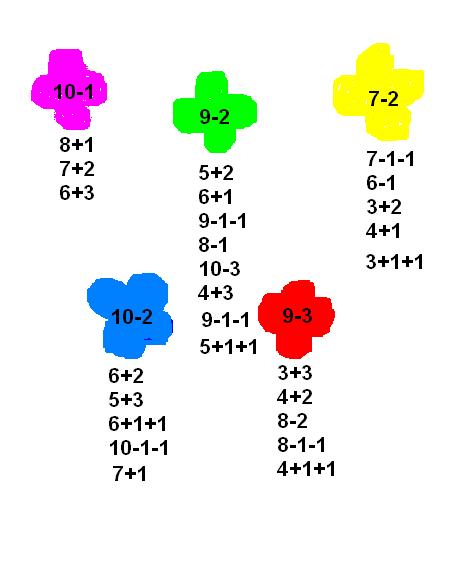 